REQUERIMENTO Nº 820/2018 Parte superior do formulárioRequer Voto de pesar pelo falecimento do Sra. Sueli de Fátima Oliveira Murbach, ocorrido recentemente. Excelentíssimo Senhor Prefeito Municipal, Nos termos do Art. 102, Inciso IV, do Regimento Interno desta Casa de Leis, requeiro a Vossa Excelência que se digne a registrar nos Anais desta Casa de Leis voto de profundo pesar pelo falecimento do Sra. Sueli de Fátima Oliveira Murbach, ocorrido no último dia 14 de julho.Requeiro, ainda, que desta manifestação seja dada ciência aos seus familiares, encaminhando cópia do presente a Carlos Coimbra da Luz, 65 – Bairro 31 de Março, neste município. Justificativa:                       Com 64 anos de idade, Era casada com Leonel Murbach, deixando o filho: João Paulo, Nora e três Netos E inúmeros familiares e amigos. Residia à Rua Carlos Coimbra da Luz, 65 - bairro 31 de MarçoBenquista por todos os familiares e amigos, seu passamento causou grande consternação e saudades, todavia sua memória há de ser cultuada por todos que em vida o amaram. Que Deus esteja presente nesse momento de separação e dor, para lhes dar força e consolo. É, pois, este o Voto, através da Câmara de Vereadores, em Homenagem póstuma e em sinal de solidariedade. Plenário “Dr. Tancredo Neves”, em 14 de Junho de 2018.                          Paulo Cesar MonaroPaulo Monaro-Vereador Líder Solidariedade-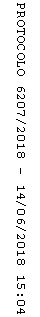 